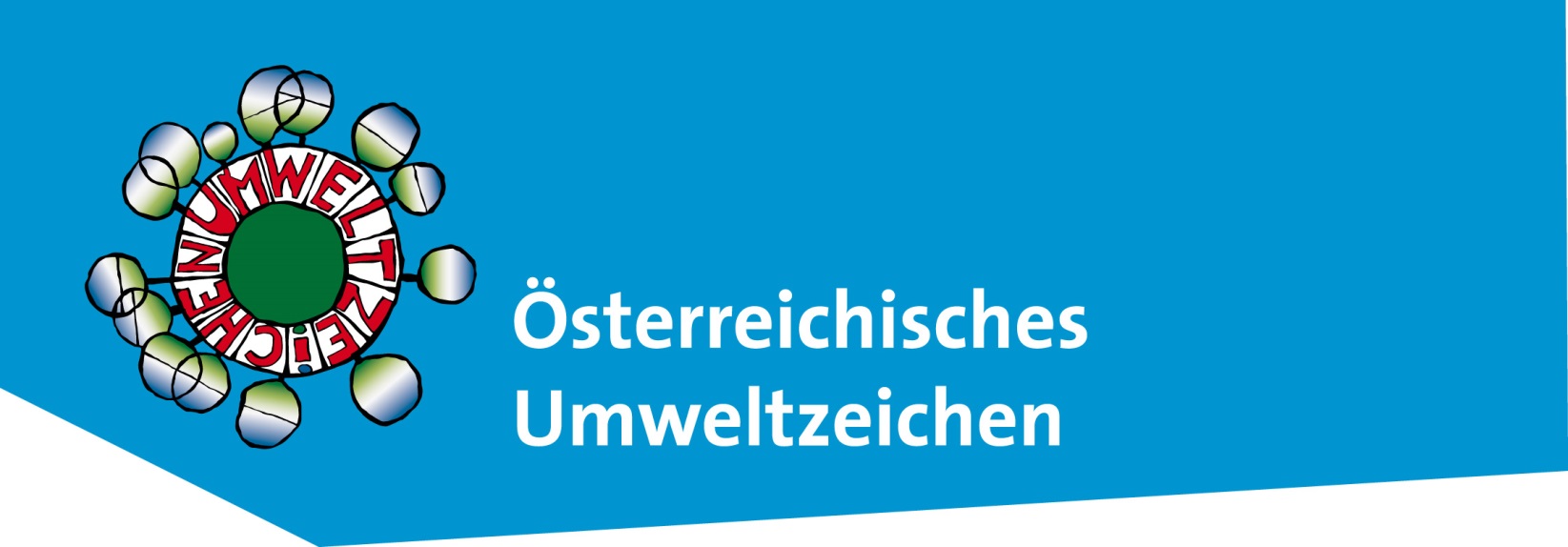 Prüfprotokoll UZ 45mineralische WärmedämmstoffeVersion 6.0
Ausgabe vom 1. Jänner 2024Allgemeine ErläuterungenDas Prüfprotokoll richtet sich in erster Linie an Gutachter und Zeichennutzer und stellt eine Spezifizierung der in der Richtlinie angeführten Prüfungen dar. Es zielt darauf ab, die Produktprüfung im Rahmen eines Umweltzeichen-Antrages zu vereinheitlichen. 
Das Protokoll ist als praxisbezogener Leitfaden zur Prüfungsdurchführung zu betrachten, in dem alle Anforderungen der Richtlinie in Form von Prüfungsschritten gemeinsam mit den jeweiligen Prüfmethoden dargestellt sind.Schon bestehende Untersuchungsergebnisse können in das Gesamtgutachten mit einfließen, sofern diese inhaltlich die Anforderungen der Richtlinie abdecken.Wird das Umweltzeichen für unterschiedliche Produkte bzw. mehrere Produktgruppen beantragt, so muss jeweils ein gesondertes Prüfprotokoll erstellt werden.Vom zu überprüfenden Produkt ist eine Stichprobe nach anerkannten Regeln der Statistik zu ziehen.Bitte übermitteln Sie das elektronisch gefertigte Prüfprotokoll unterschrieben an den VKI.Bei Fragen zum Prüfprocedere kontaktieren Sie bitte:VKI – Verein für Konsumenteninformation
Linke Wienzeile 18, A-1060 Wien
Tel.: +43 Andi Peter			Tel: DW 209	Fax: 99 207	em@il: apeter@vki.or.at 
DI Christian Kornherr 	Tel: DW 254	Fax: 99 207	em@il: ckornherr@vki.or.at
Allgemeine AngabenAngaben zum Antragsteller: Firma:	     	Adresse:	     	Ansprechpartner:	     	Produktionsstätte:	     	Telefon:	     	  Fax:      	em@il:	     	Angaben zum Gutachten (bitte ankreuzen):ERSTPRÜFUNG	Alle Anforderungen sind zu überprüfen und das komplette Prüfprotokoll ist auszufüllen.
FOLGEPRÜFUNG (VERLÄNGERUNG DER ZEICHENNUTZUNG)	Produktänderungen	Hat sich das Produkt seit dem letzten Gutachten geändert (z.B. Rezeptur / Konstruktion, Verpackung, Deklaration), muss in den entsprechenden Punkten nachgewiesen werden, dass alle Anforderungen der Richtlinie weiterhin eingehalten werden.
Das Produkt ist auch hinsichtlich der geänderten Anforderungen der Richtlinie zu überprüfen. .Prüfstelle:	     	Adresse:	     	Gutachter:	     	Telefon:	     	  Fax:      	em@il:	     	Angaben zum Prüfobjekt:Genaue Produktbezeichnung:      	Artikelnummer:       	Chargennummer:       	Ort der Probennahme:       	Datum der Probennahme:       	Beschreibung der Probennahme:       	ProduktgruppendefinitionIst Wärmeleitfähigkeit des Dämmstoffes n  0,10 W/mK	 ja	 neinDie Wärmeleitfähigkeit n des beantragten Produktes beträgt       	W/mKGesundheits- und UmweltkriterienHat sich das Produkt seit dem letzten Gutachten geändert	 ja	 neinAllgemeine Regelungen für Roh-, Hilfs- und EinsatzstoffeSind alle aktuellen Sicherheitsdatenblätter (SDB, Datum max. 2 Jahre zurückliegend) für alle eingesetzten Stoffe bzw. Gemische dem Gutachten in deutscher oder englischer 
Sprache beigelegt?								 ja	 neinSicherheitsdatenblätter siehe Beilage Nr.:      	Halogenierte organische VerbindungenWerden halogenierte organische Verbindungen in der Herstellung eingesetzt?			                                                                                                  ja   neinWeitere Kriterien zu den Gefährlichkeitsmerkmalen von Chemikalien laut CLP- und REACH-Verordnung und Regelungen im ArbeitnehmerInnenschutz Sind Chemikalien, die in Tabelle 1 genannte Gefährlichkeitsmerkmale aufweisen, in den beantragten Produkten möglichst nicht enthalten?                           ja	 neinWerden Chemikalien dieser Art in der Produktion eingesetzt?               ja	 neinSind in den Roh-, Hilfs- und Einsatzstoffen Stoffe, die in folgende H-Sätze nach CLP-Verordnung (CLP-VO) [] eingestuft sind, bzw. der Liste der Kandidatenstoffe oder den genannten Anhängen der Grenzwerteverordnung angeführt sind, zu maximal in Tabelle 1 angeführten Grenzwerten enthalten?                                  ja	 neinWerden diese Stoffe in Reinform eingesetzt oder verwendet?	 	 ja	 neinIst ein Stoff enthalten, für den in der CLP-VO ein spezifischer Konzentrationsgrenzwert festgelegt wurde und wird dieser Grenzwert eingehalten?                     ja	 neinTabelle 1: Gefahrenhinweise: Gefahrenkategorien und zugehörige allgemeine Grenzwerte. Werden alle Stoffe bzw. Inhaltsstoffe in Gemischen mit Gefährlichkeitsmerkmalen nach Tabelle 1 zu maximal den dort angeführten Massen% eingesetzt?		 ja	 neinWurden Stoffe, die nach Artikel 59 der REACH-Verordnung in die sogenannte Kandidatenliste aufgenommen wurden eingesetzt? 				 ja	 neinWurden Stoffe, die die Kriterien für PBT (persistent, bioakkumulierend und toxisch) oder vPvB (stark persistent und stark bioakkumulierend) erfüllen (REACH, Anhang XIII) , eingesetzt? 										 ja	 neinEnthalten eingesetzte Gemische mehr als 0,1 Masse% an PBT- oder vPvB-Stoffen?	 ja	 neinSind Stoffe und Gemische, die während der Herstellung die in Tabelle 1 angeführten Gefährlichkeitsmerkmale verlieren (z.B. durch Ausreagieren), eingesetzt?   ja	 neinWenn ja, bitte den Verlust des Gefährlichkeitsmerkmals plausibel darstellen:Anmerkungen/Beilagen Nr.:                                              	Sie sind von den angeführten Mengenbeschränkungen ausgenommen. Unter folgendem Punkt (Anmerkungen/Beilage Nr.) ist jedoch der Verlust des Gefährlichkeitsmerkmals plausibel darzustellen.Anmerkungen/Beilagen Nr.:      	Werden Stoffe, die gemäß Grenzwerteverordnung „eindeutig als krebserzeugend“ (Anhang III – A1 und A2), als „mit begründetem Verdacht auf krebserzeugendes Potential“ (Anhang III - B) und als „krebserzeugend“ (Anhang III – C) ausgewiesen sind, eingesetzt?											 ja	 neinWerden die Grenzwerte für Stoffe in Gemischen eingehalten (Stoffe nach Anhang III – A1, A2, C ist 0,1 Massenprozent, nach Anhang III – B  1,0 Massenprozent)?       ja	 neinNachweis(e) zu den angekreuzten Punkten siehe Beilage(n) Nr.:      Die Antragstellerin erklärt die Nichtverwendung der verbotenen und beschränkten Stoffe und Gemische und legt entsprechende Erklärungen der Vorlieferanten vor Anmerkungen:                                              	Sind alle Stoffe und Gemische, die zur Herstellung der Dämmstoffe eingesetzt werden, in folgende Tabelle 2 des Prüfprotokolls übertragen?	 ja	 neinTabelle 2: Inhaltsstoffe im ProduktSpezifische Regelungen für Roh-, Hilfs- und EinsatzstoffeSind für den Flammschutz keine halogenierten organischen Verbindungen enthalten?Werden keine Flammschutzmittel eingesetzt?Werden Stoffe eingesetzt, die nach den Kriterien der Verordnung 1907/2006/EC (REACH), Annex XIII, als persistente, bioakkumulierbare und toxische (PBT-) oder als sehr persistente und sehr bioakkumulierbare (vPvB-) identifiziert sind?  Folgende nicht Flammschutzmittel werden eingesetzt:       (Name, CAS-Nr)Nachweis(e) siehe Beilage Nr.:      Der Antragsteller erklärt die Einhaltung der Anforderung oder legt entsprechende Erklärungen der Hersteller/Lieferanten vor. Kann die Einhaltung nicht erklärt werden, ist der Gehalt der Halogene Fluor, Chlor und Brom durch Verbrennungsanalyse nach ÖNORM EN 14582[] zu bestimmen und darf als Anteil tolerierbarer Verunreinigungen 0,1 g/kg nicht überschreiten.Anmerkungen:           	Ökologische KennwerteFunktionseinheitArt des Dämmstoffes:                               Funktionseinheit (FE)       [kg] =        [kg/m3]* D       [W/mK]FE ist die Masse [kg] eines Dämmstoffes von 1 m² mit der Dicke des Wertes von λD  (Nennwert der Wärmeleitfähigkeit gemäß CE-Kennzeichnung) in Meter.Beispiel. geg: λD = 0,04 W/mK → Dicke d = 0,04 m = 4 cm; Dichte ρ = 34 kg/m³  → Volumen = 1 m²*0,04 m = 0,04 m³ → Masse m = Funktionseinheit (FE) = V* ρ = 0,04*34= 1,36 kg. Würde sich also bei einer EPD der GWP-Wert der Module A1-A3 auf m³ oder auf 1 kg beziehen, müsste auf 1,36 kg = FE umgerechnet werden. Ein Ergebnis < 4,9 kg CO2-Äquiv auf Basis GaBi Daten bzw. < 5,0 auf Basis Ecoinvent Daten (jeweils gemäß EN 15804 [4] wäre konform.Umweltproduktdeklaration (EPD) / ÖkobilanzparameterVeröffentlicht der Inverkehrbringer für den Dämmstoff alle nach der aktuellen Ausgabe der ÖNORM EN 15804[] verbindlichen produktspezifischen Ökobilanzparameter für sämtliche verbindlichen Lebenszyklusabschnitte?				  ja      neinDiese Parameter sind erforderlich für die Berechnung und Optimierung von Gebäudeökobilanzen und umfassen unter anderem folgende Umweltauswirkungen:Treibhauspotential (GWP),Abbaupotenzial der stratosphärischen Ozonschicht (ODP),Versauerungspotenzial von Boden und Wasser (AP),Eutrophierungspotential (EP),Potenzial für die Bildung von troposphärischem Ozon (POCP) undPotential für die Verknappung abiotischer Ressourcen fossiler und nichtfossiler NaturPotential für den Wasserverbrauch Falls der Inverkehrbringer keine produktspezifische EPD vorlegt, sondern nur eine EPD für eine Klasse seiner durchschnittlichen Produkte: Liegen sämtliche für die Klassen-/Durchschnittsbildung verwendeten Parameter und Begründungen aus dem EPD-Projektbericht vor?									 ja      nein Inverkehrbringer übergreifende Produktgruppen-EPD werden als Nachweis akzeptiert, sofern aus den Projektberichten die jeweiligen Eingangsdaten für die einzelnen Inverkehrbringer transparent hervorgehen. Ist diese Transparenz gegeben?   ja     neinTrägt die EPD das Logo der ECO Platform (www.eco-platform.org) und ist es auf der Eco-Platform gelistet?    						                              ja	 neinSind die Ökobilanzparameter / Umweltproduktdeklarationen öffentlich zugänglich und wird  die Fundstelle genannt?                                                                           ja      neinNachweis(e) siehe Beilage Nr.:      Anmerkungen:           	Zusätzliche Anforderungen an faserförmige Dämmstoffe gesundheitliche Unbedenklichkeit Erfüllt der eingesetzte faserförmige Dämmstoff die Anforderungen des RAL-Gütezeichens "Erzeugnisse aus Mineralwolle" der Gütegemeinschaft Mineralwolle e.V. ? ja	 neinIst die gesundheitliche Unbedenklichkeit der Fasern mit wissenschaftlich anerkannten Prüfverfahren von fachlich ausgewiesenen Instituten, akkreditiert nach ÖNORM EN ISO/IEC 17025 [], nachgewiesen?						 ja	 neinWird die Qualität kontinuierlich durch ein internes und externes Qualitätssicherungssystem dokumentiert?									 ja	 neinEntsprechen Zusatzstoffe (Binde- und Schmälzmittel) den Anforderungen des Punktes 3.1 „Allgemeine Regelungen für Roh-, Hilfs- und Einsatzstoffe“?     		 ja	 neinBetragen bei Glaswolle der Altglasanteil im fertigen Produkt mindestens 51 Massen% oder 70 Vol. %. (Bleiglas ist nicht gestattet.)						 ja	 neinDie Verwendung von innerbetrieblich anfallenden Reststoffen gilt nicht als Recyclat-einsatz.Nachweis(e) siehe Beilage Nr.      Der Antragsteller erklärt die Einhaltung der Anforderungen und legt entsprechende Nachweise der Hersteller/Lieferanten bei.Enthält die Mineralwolle auf der Verpackung Informationen zur Verarbeitung, zum Beispiel in Form von Piktogrammen oder Hinweisen?  	            ja	 neinNachweis(e) siehe Beilage Nr.      Der Antragsteller legt den Text des Verpackungsaufdrucks vor.Anmerkungen:      	Grenzwerte GWP (Global Warming Potential)Werden die in der Tabelle nach Dämmstoffart und Hintergrunddatenbank angeführten GWP100-Grenzwerte in kg CO2-Äquiv. je Funktionseinheit (FE) für die Herstellungsphase, nach ÖNORM EN 15804 [4] die Module A1 bis A3, eingehalten?                 ja      neinBitte tragen Sie die ermittelten GWP100- Werte je nach Hintergrunddatenbank in die Tabelle ein:Ecoinvent,  - Höhe des GWP100-Grenzwertes in kg CO2-Äquiv. je Funktionseinheit* Rohdichte ϱ [kg/m³]MLC (GaBi) - Höhe des GWP100-Grenzwertes in kg CO2-Äquiv. je Funktionseinheit* Rohdichte ϱ [kg/m³]Datenqualität: Entsprechen die Daten einer zum Zeitpunkt der Antragstellung gültigen EPD nach ÖNORM EN 15804, Module A1 bis A3? 				 ja      nein Ist das zugrunde liegende EPD-Programm von der ECO-Platform akkreditiert, dh wurden  die ECO Platform Verification Guidelines verwendet? 			 ja      neinVersion Hintergrunddatenbank für Upstream-Daten:      Entspricht die Version der Hintergrunddatenbank - ecoinvent oder MLC (ehemals GaBi) - jener Version, die für die zum Zeitpunkt der Antragstellung gültigen EPD aktualisiert ist: 								                      	 ja      neinNachweis(e) siehe Beilage Nr.      Der Antragsteller erklärt die Einhaltung der Anforderung und legt die entsprechenden Produktinformationen (produktspezifische Daten aus der Umweltproduktdeklaration (EPD) nach ÖNORM EN 15804 [4] bezogen auf eine Funktionseinheit) vor. Anmerkungen:                                              	Sind die Daten zu den eingesetzten Stoff- und Energiemengen Messdaten an den einzelnen Standorten und Produktionsstufen?				 ja	 neinWenn nein, welche Daten liegen zugrunde?      	Begründung:           	oder alternativ:Erneuerbare Primärenergieist der Anteil erneuerbarer Primärenergie (PERE) gemäß der ÖNORM_EN 15804 [4], für die Herstellungsphase, Module A1 bis A3, an der gesamten Primärenergie (als Energieträger, ohne den als Rohstoff zur stofflichen Nutzung verwendeten Teil) produktspezifisch ≥ 15 %?								 ja	 neinNachweis(e) siehe Beilage Nr.      Der Antragsteller erklärt die Einhaltung der Anforderung und legt die entsprechenden Produktinformationen (produktspezifische Daten aus der Umweltproduktdeklaration (EPD) nach ÖNORM EN 15804 [iii] dem Gutachten vor. Anmerkungen:      	Innenraumluftqualität Dieses Kriterium ist nur dann obligatorisch, wenn die Anwendung des Dämmstoffes bei gegebenem Luftwechsel die Innenraumluft beeinträchtigt und durch die Raumnutzung Gesundheit und Wohlbefinden gefährdet werden. Insbesondere bei raumseitig verlegten Dämmstoffen, die nicht durch eine strömungsdichte Schicht von der Raumluft abgeschlossen sind, sollte die bedenkenlose Anwendbarkeit im Innenraum kommuniziert werden. Sie dürfen, in Anlehnung an die vom Ausschuss zur gesundheitlichen Bewertung von Bauprodukten erarbeitete „Vorgehensweise bei der gesundheitlichen Bewertung der Emissionen von flüchtigen organischen Verbindungen (VOC) aus Bauprodukten“ , die in Tabelle 4 genannten Emissionswerte in der Prüfkammer nicht überschreiten. Werden sie überschritten?			 ja	 nein
Tabelle 4 Emissionen in den InnenraumVVOC: alle Einzelstoffe im Retentionsbereich < C6VOC: alle Einzelstoffe im Retentionsbereich C6 – C16 TVOCspez: Summe aller gefundenen Einzelstoffe ≥ 5 µg/m³ im Retentionsbereich C6 – C16 (zwischen n-Hexan bis einschließlich n-Hexadecan)SVOC: alle Einzelstoffe im Retentionsbereich > C16 – C22TSVOC: Summe aller Einzelstoffe ≥ 5 µg/m³ im Retentionsbereich > C16 – C22Prüfbedingungen gemäß ÖNORM EN 16516 [] mit den Ausführungsbestimmungen gemäß AgBB-Schema (in der jeweils gültigen Fassung).Bei der Beladung ist nur die innenraumseitige Oberfläche zu berücksichtigen. Alle offenen Ränder und die Rückseite (alternativ kann der Prüfkörper an die Kammerwand gestellt werden) sind mit einem inerten Material, z. B. gering emittierendem Klebeband oder Aluminiumfolie abzudichten. Die Emissionen der verwendeten Randabdeckungen sind vor Prüfbeginn zu ermitteln und zu dokumentieren. Für Wärmedämmstoffe in Form von Schüttgut ist eine Schütthöhe von mindestens 200 mm zu prüfen. Die Messung der Emissionen erfolgt gemäß ÖNORM  EN 16516. Das Prüfzertifikat darf nicht mehr als 24 Monate alt sein. Anhand einer Herstellererklärung muss bestätigt werden, dass Einsatzstoffe und Produktionsverfahren des eingereichten Produkts bzw. der Bauteil dem Prüfkörper bei der Emissionsmessung entsprechen.Die Belüftung (Luftwechselrate) in der Prüfkammer darf von dem für den Referenzraum festgelegten Wert von 0,5 Luftwechsel je Stunde (15 m3/h) abweichen. Sie darf nicht weniger als 0,25 Luftwechsel je Stunde und nicht mehr als 2,0 Luftwechsel je Stunde betragen.
Der Beladungsfaktor darf innerhalb enger Grenzen abweichen. Er darf nicht weniger als 50 % oder mehr als 200 % des festgelegten Beladungsfaktors betragen und darf 2,0 m2/m3 nicht überschreiten. Innerhalb dieser Bereiche bleibt die spezifische Emissionsrate konstant; deshalb erfordern Prüfergebnisse, wenn sie als spezifische Emissionsrate angegeben werden, keine Umrechnung.
Die Probennahme des Dämmstoffs sowie Lagerung und Transport der Probe und die Herstellung und Vorbereitung des Prüfstücks erfolgen nach den Vorgaben im Kapitel 5 der ÖNORM EN 16516. Die Beladung für die Prüfkammermessung ist entsprechend des vom Hersteller angegebenen Verwendungszwecks zu wählen (1,0 m2/m3 für Wände; 0,4 m2/m3 für Boden oder Decke; 0,8 m2/m3 für Boden und Decke; 1,0 m2/m3 für Wände und Boden oder Decke; 1,8 m2/m3 für Wände, Boden und Decke). Die Prüfung kann vorzeitig abgebrochen werden (frühestens am 7. Tag nach Beladung), wenn die zulässigen Emissionsendwerte des 28. Tages erreicht werden.Alle Anforderungen gemäß Punkt 2.4 der Richtlinie 
werden erfüllt	 ja	 neinAnmerkung/Beilagen:      	Biozide Sind Biozide [] als konstitutionelle Bestandteile im Produkt enthalten?	  ja	 neinNachweis(e) siehe Beilage Nr.:      Der Antragsteller erklärt die Einhaltung der Anforderung oder legt entsprechende Erklärung seiner Vorlieferanten vorBlähmittelwerden Blähmittel in der Produktion zu maximal 1 Massen% eingesetzt	 ja	 neinwenn ja:
wird Heizöl aus fossilen Quellen als Blähmittel verwendet 	 ja	 neinwerden Kunststoffe als Blähmittel verwendet 	 ja	 neinBezeichnung des Blähmittels:      	Einsatzmenge an Blähmittel im beantragten Produkt:      	 Massen%Nachweis siehe Beilage Nr.:      	RecyclateinsatzWird bei Produkten aus Glas Altglas eingesetzt?	 ja	 neinDer Altglasanteil im Produkt beträgt      	Massen% / Vol%Der Altglaseinsatz innerhalb eines Jahres beträgt      	Massen% / Vol%Nachweis siehe Beilage Nr.:      	Wird Bleiglas eingesetzt 	 ja	 neinWerden innerbetrieblich anfallende Reststoffe als Recyclat eingesetzt 	 ja	 neinAnmerkung in Beilage Nr.:      	Der Antragsteller erklärt die Einhaltung der Anforderung und legt die entsprechenden Produktinformationen vor. ProduktionExistiert für den Produktionsstandort eine nach EMAS Verordnung 
validierte Umwelterklärung	 ja	 neinoder
ist die Produktionsstätte nach ÖNORM EN ISO 14001 zertifiziert	 ja	 neinNachweis siehe Beilage Nr.:      	
wenn nein, sind folgende Nachweise notwendig:Eine Bestätigung des Antragstellers, dass behördliche Auflagen und Gesetze, insbesondere die Materien Luft, Wasser, Abfall, Chemikalien, Umwelt- und Störfallinformation sowie Arbeitnehmerschutz betreffend, eingehalten werdensiehe Beilage Nr.:      		Abfallwirtschaftskonzept siehe Beilage Nr.:      		VerpackungIst die Verpackung frei von halogenierten organischen Verbindungen	 ja	 neinWerden für Schüttdämmstoffe auch Mehrwegverpackungen angeboten	 ja	 neinKönnen Schüttdämmstoffe mit einem spezifischen Gewicht ab 400 kg/m³ 
auch ohne Verpackung bezogen werden	 ja	 neinWerden die Verpackungen vom Antragsteller zurückgenommen 
und verwertet 	 ja	 nein Beteiligt sich der Antragsteller an einem Sammel- und 
Verwertungssystem (ARA, RESY, etc.)	 ja	 neinwenn ja,
Nachweis in Beilage Nr.:      	GebrauchstauglichkeitDer beantragte Dämmstoff muss nach den einschlägigen Normen für Wärmedämmstoffe geprüft oder als Baustoff in Österreich zugelassen sein.Ist das beantragte Produkt nach einer produktspezifischen Norm geprüft	 ja	 neinwenn ja,
Name und Nummer der Norm      	Datum der letzten Normprüfung:      	wenn nein,
Nachweis, dass das Produkt eingesetzt werden darf (z.B. Bauzulassung) 
in Beilage Nr.:      	Die Wärmeleitfähigkeit n darf maximal 0,10 [W/mK] betragen und ist gemäß 
ÖNORM B 6015 - 1 bis 3 und 5 bis 6 zu bestimmen.Die Wärmeleitfähigkeit n des Dämmstoffes beträgt      	W/mKNachweis siehe Beilage Nr.:      	DeklarationNachstehende Informationen sind auf der Verpackung angeführt oder 
werden in Form eines technischen Merkblattes zur Verfügung gestellt	 ja	 neinAllgemeine Daten zum Produkt (Bezeichnung, Type, etc.)	 ja	 neinWärmeleitfähigkeit n [W/mK]	 ja	 neinWärmedurchlasswiderstand R [m²K/W] bei einer Schichtdicke von 10 cm	 ja	 neinWasserdampf-Diffusionswiderstand µ	 ja	 neinAngaben zum Brandverhalten	 ja	 neinEinbauhinweise mit folgenden Schwerpunkten: Dampfbremse	 ja	 neinHinterlüftung	 ja	 neinwinddichte Konstruktion	 ja	 neinVermeidung von Wärmebrücken	 ja	 neinRohrverlegung und Rohrschutz bei Metallrohren	 ja	 neinstaubdichter Einbau bei Anwendung im Innenraum	 ja	 neinAngaben zum Staubschutz beim Ein- und Rückbau	 ja	 neinHinweise zum Setzungsverhalten und eventuell notwendiger 
Verdichtung für Schütt- und Blasdämmstoffe	 ja	 neinAngaben zum Rückbau in Form von Beispielen zur Weiter- oder 
Wiederverwendung	 ja	 neinHinweise zum besten Feuchtigkeitsschutz bei Lagerung 
und Transport	 ja	 neinAuflistung aller Inhaltsstoffe, die im Fertigprodukt zu mehr als 
1 Massen% enthalten sind	 ja	 neinAngaben zum Herstellerwerk (auch in codierter Form)	 ja	 neinHiermit wird bestätigt, dass das Produkt      	
vollinhaltlich der Richtlinie „mineralische Wärmedämmstoffe“ vom 1. Jänner 2024 entspricht     	,       	  	     		(Ort)	(Datum)	(Unterschrift und Stempel	des Gutachters)Gefahrenhinweise: GefahrenkategorienAllgemeiner Grenzwert in Gewicht%Akut toxisch der Kategorien 1, 2 oder 3H300: Akut Tox. oral Kat.1 und 2H310: Akut Tox. dermal Kat.1 und 2H330: Akut Tox. inhalativ Kat.1 und 20,1H301: Akut Tox. oral Kat. 3H311: Akut Tox. dermal Kat. 3H331: Akut Tox. inhalativ Kat. 30,1Toxisch für spezifische Zielorgane (STOT) der Kategorien 1 oder 2H370: STOT einmalig Kat. 1H371: STOT einmalig Kat. 2H372: STOT wiederholt Kat. 1H373: STOT wiederholt Kat.2 1,0Karzinogenität H350, H350i: Kat. 1A, 1B0,1H351: Kat.20,1Keimzellmutagenität H340: Kat. 1A, 1B0,1H341: Kat.21,0ReproduktionstoxizitätH360F, H360D, H360FD, H360Fd, H360Df: Kat. 1A, 1B0,1H361f, H361d, H361fd: Kat.20,1H362: Reproduktionstoxisch auf oder über die Laktation0,1Sensibilisierend H334: Sens. der Atemwege Kat. 1 und 1B0,1H334: Sens. der Atemwege Kat. 1A0,01H317: Sens. der Haut Kat. 1 und 1B0,1H317: Sens. der Haut Kat. 1A0,01Endokrine Disruption mit Wirkung auf die menschliche GesundheitEUH380: Kann beim Menschen endokrine Störungen verursachen0,1EUH381: Steht in dem Verdacht, beim Menschen endokrine Störungen zu verursachen0,1UmweltgefahrenH400: Akut gewässergefährdend1,0H410: Chronisch gewässergefährdend Kat. 11,0H411: Chronisch gewässergefährdend Kat. 21,0H420: Schädigt die öffentliche Gesundheit und die Umwelt durch Ozonabbau in der äußeren Atmosphäre0,1Endokrine Disruption mit Wirkung auf die Umwelt2EUH430: Kann endokrine Störungen in der Umwelt verursachen0,1EUH431: Steht in dem Verdacht, endokrine Störungen in der Umwelt zu verursachen0,1Persistente Umweltschadstoffe2Stoffe, die als PBT (persistent, bioakkumulierend und toxisch) oder vPvB (stark persistent und stark bioakkumulierend) eingestuft sind (REACH, Anhang XIII).0,1EUH440: Anreicherung in der Umwelt und in lebenden Organismen einschließlich Menschen0,1EUH441: Starke Anreicherung in der Umwelt und in lebenden Organismen einschließlich Menschen0,1EUH450: Kann lang anhaltende und diffuse Verschmutzung von Wasserressourcen verursachen0,1EUH451: Kann sehr lang anhaltende und diffuse Verschmutzung von Wasserressourcen verursachen0,1KandidatenlisteStoffe, die nach Artikel 59 der REACH-Verordnung in die sogenannte Kandidatenliste aufgenommen wurden. Dabei ist jene Version der Kandidatenliste gültig, die zum Zeitpunkt der Antragstellung aktuell ist.0,1Regelungen zum ArbeitnehmerInnenschutzStoffe, die nach Grenzwerteverordnung [] „eindeutig als krebserzeugend ausgewiesene Arbeitsstoffe“ (Anhang III – A1 und A2) und als „krebserzeugende Stoffgruppen oder Stoffgemische“ (Anhang III – C) eingestuft sind0,1Stoffe, die nach Grenzwerteverordnung als „mit begründetem Verdacht auf krebserzeugendes Potential“ (Anhang III - B) eingestuft sind1,0Inhaltsstoff (chem. Bezeichnung)Massen% im ProduktSidatBeilage Nr.Rohstoffe ja	 nein ja	 nein ja	 nein ja	 neinHilfsstoffe ja	 nein ja	 nein ja	 neinBlähmittel ja	 nein ja	 nein ja	 neinGleit- und Bindemittel ja	 nein ja	 nein ja	 nein ja	 neinweitere Stoffe ja	 nein ja	 nein ja	 nein ja	 neinDämmstoffart GWP100 - ecoinventermittelte WerteGlaswolle – Rohdichte ϱ [ kg/m³]< 0,029 * ϱSteinwolle - Rohdichte ϱ [kg/ m³]< 0,044 * ϱDämmstoffart GWP100 – MLC (GaBi)ermittelte WerteGlaswolle – Rohdichte ϱ [ kg/m³]< 0,026 * ϱSteinwolle - Rohdichte ϱ [kg/ m³]< 0,040 * ϱSubstanzMax. Endwert (28. Tag)MessergebnisseSumme TVOC< 300 μg/m³Essigsäure600 µg/m³Summe TSVOC< 100 µg/m³Krebserzeugende Stoffe< 1 μg/m³ je EinzelwertSumme VOC ohne NIK,<   50 µg/m³R-Wert ¹³ (gilt für alle)< 1 µg/m³FormaldehydAnmerkung zu Saunen≤  62 µg/m³Acetaldehyd≤ 120 µg/m³